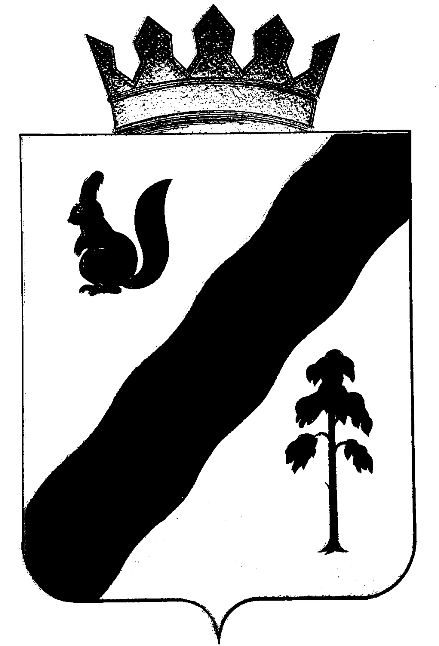 П О С Т А Н О В Л Е Н И ЕАДМИНИСТРАЦИИ ГАЙНСКОГО МУНИЦИПАЛЬНОГО ОКРУГАПЕРМСКОГО КРАЯ09.06.2020                                                                                                       № 428Об утверждении Порядка предварительногосогласования совершения муниципальнымибюджетными учреждениями, подведомственнымиадминистрации Гайнского муниципального округакрупных сделокВ соответствии с пунктом 13, статьи 9.2 Федерального закона от 12 января 1996 г. N 7-ФЗ "О некоммерческих организациях" администрация Гайнского муниципального округа ПОСТАНОВЛЯЕТ:1. Утвердить прилагаемый Порядок предварительного согласования совершения муниципальным бюджетным учреждением, подведомственным администрации Гайнского муниципального округа, крупных сделок.2. Установить, что решение об одобрении совершения крупных сделок с участием муниципального бюджетного учреждения, подведомственного администрации Гайнского муниципального округа,  в соответствии с критериями, установленными статьей 9.2 Федерального закона от 12 января 1996 г. N 7-ФЗ "О некоммерческих организациях", принимается Комиссией по вопросам реализации функций и полномочий учредителя муниципального бюджетного учреждения Гайнского муниципального округа и оформляется распоряжением администрации Гайнского муниципального округа.3.Утвердить состав комиссии по вопросам реализации функций и полномочий учредителя муниципального бюджетного учреждения Гайнского муниципального округа.4.Утвердить Положение о комиссии по вопросам реализации функций и полномочий учредителя муниципального муниципального бюджетного учреждения Гайнского муниципального округа.3. Настоящее Постановление вступает в силу со дня подписания и подлежит опубликованию на официальном сайте Гайнского муниципального округа Пермского края www.gainy.ru.4. Контроль исполнения настоящего Постановления оставляю за собой.Глава муниципального округа-глава администрацииГайнского муниципального округа                                         Е.Г. ШалгинскихУТВЕРЖДЕНПостановлениемадминистрации Гайнского округаот      09.06.2020 №428ПОРЯДОКПРЕДВАРИТЕЛЬНОГО СОГЛАСОВАНИЯ СОВЕРШЕНИЯ МУНИЦИПАЛЬНЫМ БЮДЖЕТНЫМ УЧРЕЖДЕНИЕМ, ПОДВЕДОМСТВЕННЫМ АДМИНИСТРАЦИИ ГАЙНСКОГО МУНИЦИПАЛЬНОГО ОКРУГА, КРУПНЫХ СДЕЛОК1.Настоящий Порядок разработан на основании пункта 13 статьи 9.2 Федерального закона от 12 января 1996 г. N 7-ФЗ "О некоммерческих организациях"  и устанавливает правила предварительного согласования совершения муниципальным бюджетным учреждением, подведомственным администрации Гайнского муниципального округа (далее - бюджетное учреждение), крупных сделок (далее - Порядок).2. В соответствии со статьей 9.2 Федерального закона крупной сделкой признается сделка или несколько взаимосвязанных сделок, связанных с распоряжением денежными средствами, отчуждением иного имущества (которым в соответствии с федеральным законом бюджетное учреждение вправе распоряжаться самостоятельно), а также с передачей такого имущества в пользование или в залог, при условии, что цена такой сделки либо стоимость отчуждаемого или передаваемого имущества превышает 10 процентов балансовой стоимости активов бюджетного учреждения, определяемой по данным его бухгалтерской отчетности на последнюю отчетную дату, если уставом бюджетного учреждения не предусмотрен меньший размер крупной сделки.3. В случае намерения бюджетного учреждения выступить одной из сторон в сделке, признаваемой в соответствии с пунктом 2 настоящего Порядка крупной сделкой, бюджетное учреждение с целью принятия решения о предварительном согласовании совершения крупной сделки представляет в Комиссию по вопросам реализации функций и полномочий Учредителя муниципального бюджетного учреждения Гайнского муниципального округа (далее – Комиссия):а) обращение руководителя бюджетного учреждения о предварительном согласовании заключения крупной сделки,б) предмет сделки,в) срок поставки товаров, выполнения работ, оказания услуг, передачи имущества в пользование,г) финансово-экономическое обоснование целесообразности заключения крупной сделки с указанием цены и источника финансирования,д) сведения о кредиторской и дебиторской задолженности с указанием наименований кредиторов, должников, суммы задолженности и дат возникновения задолженности с выделением задолженности по заработной плате, задолженности перед бюджетом и внебюджетными фондами и указанием статуса данной задолженности (текущая или просроченная),е) прогноз влияния результатов сделки на повышение эффективности деятельности бюджетного учреждения,ж) проект соответствующего договора (контракта), содержащий условия крупной сделки,з) иные существенные условия сделки, установленные законодательством Российской Федерации или иными правовыми актами.4. При непредставлении бюджетным учреждением необходимой информации, указанной в п. 3 настоящего Порядка, Комиссия отказывает в рассмотрении обращения и письменно информирует руководителя бюджетного учреждения об отказе в срок не позднее 15 рабочих дней с даты поступления обращения.5. Обращение руководителя бюджетного учреждения рассматривается Комиссией в присутствии специалиста структурного подразделения администрации (в зависимости от специфики сделки) для определения целесообразности совершения крупной сделки, результат оформляется протоколом.5. Решение о предварительном согласовании крупной сделки либо о мотивированном отказе в таком согласовании (далее - решение) принимается Комиссией течение 15 рабочих дней с даты поступления документов, предусмотренных пунктом 3 настоящего Порядка (предварительное согласие оформляется распоряжением администрации, мотивированный отказ оформляется письмом Комиссии).6. Учет и хранение обращения и прилагаемых к нему документов, протоколов заседаний Комиссии осуществляет секретарь Комиссии.УТВЕРЖДЕНАПостановлениемадминистрации Гайнского округаот  09.06.2020г. N 428КОМИССИЯПО ВОПРОСАМ РЕАЛИЗАЦИИ ФУНКЦИЙ И ПОЛНОМОЧИЙ УЧРЕДИТЕЛЯ МУНИЦИПАЛЬНОГО БЮДЖЕТНОГО УЧРЕЖДЕНИЯ ГАЙНСКОГО МУНИЦИПАЛЬНОГО ОКРУГА    Председатель:- глава администрации Гайнского муниципального округа    Зам. председателя:- и.о. заместитель главы  по внутренней и социальной политике - начальник управления образования    Секретарь:- контролер-ревизор- главный  специалист  финансового управления    Члены комиссии:- зав. организационно-правовым отделом- главный специалист - юрист администрации округа- главный специалист по имущественным отношениям.УТВЕРЖДЕНОПостановлениемадминистрации Гайнского округаот         09.06.2020 N428ПОЛОЖЕНИЕО КОМИССИИ ПО ВОПРОСАМ РЕАЛИЗАЦИИ ФУНКЦИЙ И ПОЛНОМОЧИЙУЧРЕДИТЕЛЯ МУНИЦИПАЛЬНОГО БЮДЖЕТНОГО УЧРЕЖДЕНИЯ ГАЙНСКОГОМУНИЦИПАЛЬНОГО ОКРУГА1. Настоящее Положение определяет порядок осуществления комиссией по вопросам реализации функций и полномочий учредителя муниципального бюджетного учреждения Гайнского муниципального округа (далее - Комиссия).2. Комиссия предварительно согласовывает совершение учреждением крупных сделок, соответствующих критериям, установленным в пункте 13 статьи 9.2 Федерального закона "О некоммерческих организациях".3. Принимает решения об одобрении действий, в том числе сделок с участием учреждения, в совершении которых имеется заинтересованность, определяемая в соответствии с критериями, установленными в статье 27 Федерального закона "О некоммерческих организациях".      4. Устанавливает порядок определения платы для физических и юридических лиц за услуги (работы), относящиеся к основным видам деятельности учреждения, оказываемые им сверх установленного муниципального задания, а также в случаях, определенных федеральными законами, в пределах установленного муниципального задания.5. Определяет порядок составления и утверждения отчета о результатах деятельности учреждения и об использовании закрепленного за ним муниципального имущества в соответствии с общими требованиями, установленными Министерством финансов Российской Федерации.6. Согласовывает распоряжение особо ценным движимым имуществом, закрепленным за учреждением учредителем либо приобретенным учреждением за счет средств, выделенных его учредителем на приобретение такого имущества по согласованию с отделом экономического развития администрации округа, путем направления ему проекта решения.7. Согласовывает с учетом требований, установленных пунктом 4 настоящего Положения, распоряжение недвижимым имуществом учреждения, в том числе передачу его в аренду по согласованию с отделом экономического развития администрации округа путем направления ему проекта решения.8. Осуществляет иные функции и полномочия учредителя, установленные федеральным законодательством Российской Федерации и нормативными правовыми актами администрации Гайнского муниципального округа.9. Работа Комиссии осуществляется на ее заседаниях, проводимых по мере поступления заявлений, но не реже одного раза в квартал. Заседание Комиссии считается правомочным, если на нем присутствует не менее чем 2/3 от общего числа ее членов